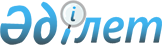 Об установлении границ района Самар и Тарбагатайского района Восточно-Казахстанской областиСовместные постановление Восточно-Казахстанского областного акимата от 4 ноября 2022 года № 273 и решение Восточно-Казахстанского областного маслихата от 4 ноября 2022 года № 20/183-VII. Зарегистрировано в Министерстве юстиции Республики Казахстан 7 ноября 2022 года № 30429
      В соответствии с подпунктом 2) статьи 11 Закона Республики Казахстан "Об административно-территориальном устройстве Республики Казахстан" Восточно-Казахстанский областной акимат ПОСТАНОВЛЯЕТ и Восточно-Казахстанский областной маслихат РЕШИЛ:
      1. Установить границы района Самар Восточно-Казахстанской области общей площадью 547 600 гектар.
      2. Установить границы Тарбагатайского района Восточно-Казахстанской области общей площадью 1 017 000 гектар.
      3. Настоящее совместное постановление и решение вводится в действие по истечении десяти календарных дней после дня его первого официального опубликования.
					© 2012. РГП на ПХВ «Институт законодательства и правовой информации Республики Казахстан» Министерства юстиции Республики Казахстан
				
      Аким Восточно-Казахстанской области 

Д. Ахметов

      Секретарь Восточно-Казахстанского областного маслихата 

Д. Рыпаков
